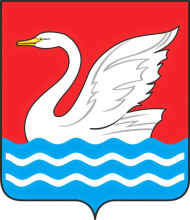 МОСКОВСКАЯ ОБЛАСТЬТерриториальная избирательная комиссия города Долгопрудный________________________________________________________________________141700, Московская область, г. Долгопрудный, пл. Собина, д.3, тел. 408-72-00РЕШЕНИЕот 25 мая 2023 года								№ 22/1-рО формировании участковых избирательных комиссий избирательных участков № 337, 338, 339, 340, 341, 342,  343, 344, 345, 346, 347, 348, 349, 350, 351, 352, 353, 354, 355, 356, 357, 358, 359, 360, 361, 362, 363, 364, 365, 366, 367, 368, 369, 370, 371, 372, 373, 374, 375, 376, 377, 378 города ДолгопрудныйРассмотрев предложения по кандидатурам для назначения в составы участковых избирательных комиссий, в соответствии со статьями 20, 22, 27 Федерального закона «Об основных гарантиях избирательных прав и права на участие в референдуме граждан Российской Федерации» от 12.06.2002 № 67-ФЗ, Постановлением Центральной избирательной комиссии Российской Федерации от 15.03.2023 № 111/863-8 «О Методических рекомендациях о порядке формирования территориальных, окружных и участковых избирательных комиссий», территориальная избирательная комиссия города Долгопрудный РЕШИЛА:   1. Сформировать участковые избирательные комиссии избирательных участков № 337, 338, 339, 340, 341, 342,  343, 344, 345, 346, 347, 348, 349, 350, 351, 352, 353, 354, 355, 356, 357, 358, 359, 360, 361, 362, 363, 364, 365, 366, 367, 368, 369, 370, 371, 372, 373, 374, 375, 376, 377, 378 со сроком полномочий пять лет, назначив в их составы членами участковых избирательных комиссий с правом решающего голоса лиц согласно Приложению № 1    2. Направить настоящее решение в Избирательную комиссию Московской области.   3. Опубликовать настоящее решение в официальном печатном средстве массовой информации г. Долгопрудный «ВЕСТНИК - ДОЛГОПРУДНЫЙ» и разместить на странице территориальной избирательной комиссии на портале администрации г.о. Долгопрудный.     4. Опубликовать настоящее решение в сетевом издании «Вестник Избирательная комиссия Московской области».    5. Контроль за выполнением настоящего решения возложить на Панченко Н.А. - председателя территориальной избирательной комиссии города Долгопрудный.Председатель территориальнойизбирательной комиссии						Н.А. ПанченкоСекретарь заседания территориальнойизбирательной комиссии						И.М.ТюринПриложение № 1к решениютерриториальной избирательной комиссии города Долгопрудныйот 25.05.2023 № 22/1-рСписок членов участковых избирательных комиссий избирательных участков № 337, 338, 339, 340, 341, 342,  343, 344, 345, 346, 347, 348, 349, 350, 351, 352, 353, 354, 355, 356, 357, 358, 359, 360, 361, 362, 363, 364, 365, 366, 367, 368, 369, 370, 371, 372, 373, 374, 375, 376, 377, 378 города Долгопрудного Московской области с правом решающего голосаУчастковая избирательная комиссия избирательного участка № 337Количественный состав – 6 членовУчастковая избирательная комиссия избирательного участка № 338Количественный состав – 6 членовУчастковая избирательная комиссия избирательного участка № 339Количественный состав – 8 членовУчастковая избирательная комиссия избирательного участка № 340Количественный состав – 8 членовУчастковая избирательная комиссия избирательного участка № 341Количественный состав – 10 членовУчастковая избирательная комиссия избирательного участка № 342Количественный состав – 9 членовУчастковая избирательная комиссия избирательного участка № 343Количественный состав – 10 членовУчастковая избирательная комиссия избирательного участка № 344Количественный состав – 9 членовУчастковая избирательная комиссия избирательного участка № 345Количественный состав – 9 членовУчастковая избирательная комиссия избирательного участка № 346Количественный состав – 8 членовУчастковая избирательная комиссия избирательного участка № 347Количественный состав – 10 членовУчастковая избирательная комиссия избирательного участка № 348Количественный состав – 10 членовУчастковая избирательная комиссия избирательного участка № 349Количественный состав – 10 членовУчастковая избирательная комиссия избирательного участка № 350Количественный состав – 9 членовУчастковая избирательная комиссия избирательного участка № 351Количественный состав – 9 членовУчастковая избирательная комиссия избирательного участка № 352Количественный состав – 9 членовУчастковая избирательная комиссия избирательного участка № 353Количественный состав – 9 членовУчастковая избирательная комиссия избирательного участка № 354Количественный состав – 9 членовУчастковая избирательная комиссия избирательного участка № 355Количественный состав – 9 членовУчастковая избирательная комиссия избирательного участка № 356Количественный состав – 11 членовУчастковая избирательная комиссия избирательного участка № 357Количественный состав – 9 членовУчастковая избирательная комиссия избирательного участка № 358Количественный состав – 9 членовУчастковая избирательная комиссия избирательного участка № 359Количественный состав – 10 членовУчастковая избирательная комиссия избирательного участка № 360Количественный состав – 9 членовУчастковая избирательная комиссия избирательного участка № 361Количественный состав – 10 членовУчастковая избирательная комиссия избирательного участка № 362Количественный состав – 9 членовУчастковая избирательная комиссия избирательного участка № 363Количественный состав – 11 членовУчастковая избирательная комиссия избирательного участка № 364Количественный состав – 10 членовУчастковая избирательная комиссия избирательного участка № 365Количественный состав – 10 членовУчастковая избирательная комиссия избирательного участка № 366Количественный состав – 12 членовУчастковая избирательная комиссия избирательного участка № 367Количественный состав – 10 членовУчастковая избирательная комиссия избирательного участка № 368Количественный состав – 9 членовУчастковая избирательная комиссия избирательного участка № 369Количественный состав – 10 членовУчастковая избирательная комиссия избирательного участка № 370Количественный состав – 11 членовУчастковая избирательная комиссия избирательного участка № 371Количественный состав – 5 членовУчастковая избирательная комиссия избирательного участка № 372Количественный состав – 11 членовУчастковая избирательная комиссия избирательного участка № 373Количественный состав – 11 членовУчастковая избирательная комиссия избирательного участка № 374Количественный состав – 9 членовУчастковая избирательная комиссия избирательного участка № 375Количественный состав – 6 членовУчастковая избирательная комиссия избирательного участка № 376Количественный состав – 8 членовУчастковая избирательная комиссия избирательного участка № 377Количественный состав – 8 членовУчастковая избирательная комиссия избирательного участка № 378Количественный состав – 9 членов№ п/пФамилия, имя, отчество члена участковой избирательной комиссии с правом решающего голосаСубъект предложения кандидатуры в состав избирательной комиссии1Солина Ирина АлександровнаВсероссийская политическая партия "ЕДИНАЯ РОССИЯ"2Кошкина Оксана Олеговнасобрание избирателей по месту работы3Михайлова Лариса ВладимировнаПолитическая партия ЛДПР – Либерально-демократическая партия России4Ведищева Елена ВладимировнаПолитическая партия "КОММУНИСТИЧЕСКАЯ ПАРТИЯ РОССИЙСКОЙ ФЕДЕРАЦИИ"5Корнюхин Дмитрий ВадимовичПартия Новые люди6Шамахова Светлана АнатольевнаРегиональное отделение Социалистической политической партии "СПРАВЕДЛИВАЯ РОССИЯ - ПАТРИОТЫ - ЗА ПРАВДУ" в Московской области№ п/пФамилия, имя, отчество члена участковой избирательной комиссии с правом решающего голосаСубъект предложения кандидатуры в состав избирательной комиссии1Молчанов Евгений ГеннадьевичПрофком МФТИ2Рудых Николай ВладимировичПартия Новые люди3Гарнова Алла НиколаевнаПолитическая партия "КОММУНИСТИЧЕСКАЯ ПАРТИЯ РОССИЙСКОЙ ФЕДЕРАЦИИ"4Худобченок Наталья ПетровнаПолитическая партия ЛДПР – Либерально-демократическая партия России5Дедова Лариса СтаниславовнаВсероссийская политическая партия "ЕДИНАЯ РОССИЯ"6Юрова Анна СергеевнаРегиональное отделение Социалистической политической партии "СПРАВЕДЛИВАЯ РОССИЯ - ПАТРИОТЫ - ЗА ПРАВДУ" в Московской области№ п/пФамилия, имя, отчество члена участковой избирательной комиссии с правом решающего голосаСубъект предложения кандидатуры в состав избирательной комиссииПароваткина Татьяна АлександровнаВсероссийская политическая партия "ЕДИНАЯ РОССИЯ"Горинов Александр Валерьевичсобрание избирателей по месту работыАхметова Рамзия ХаляутдиновнаПолитическая партия ЛДПР – Либерально-демократическая партия РоссииКошелева Юлия Николаевнасобрание избирателей по месту работыРевунова Оксана ВасильевнаПолитическая партия "КОММУНИСТИЧЕСКАЯ ПАРТИЯ РОССИЙСКОЙ ФЕДЕРАЦИИ"Славнова Ирина Михайловнасобрание избирателей по месту работыКадина Олеся ПетровнаРегиональное отделение Социалистической политической партии "СПРАВЕДЛИВАЯ РОССИЯ - ПАТРИОТЫ - ЗА ПРАВДУ" в Московской областиПалова Ольга ВикторовнаПартия Новые люди№ п/пФамилия, имя, отчество члена участковой избирательной комиссии с правом решающего голосаСубъект предложения кандидатуры в состав избирательной комиссии1.Мандрико Лариса ВасильевнаВсероссийская политическая партия "ЕДИНАЯ РОССИЯ"2.Коршикова Анна Александровнасобрание избирателей по месту работы3.Закирова Ирина АлександровнаПолитическая партия ЛДПР – Либерально-демократическая партия России4.Бусел Светлана Сергеевнасобрание избирателей по месту работы5.Коршиков Даниил Николаевичсобрание избирателей по месту работы6.Корнюхин Вадим ДмитриевичПартия Новые люди7.Ткаченко Евгения ВладимировнаПолитическая партия "КОММУНИСТИЧЕСКАЯ ПАРТИЯ РОССИЙСКОЙ ФЕДЕРАЦИИ"8.Московцева Антонина ВикторовнаРегиональное отделение Социалистической политической партии "СПРАВЕДЛИВАЯ РОССИЯ - ПАТРИОТЫ - ЗА ПРАВДУ" в Московской области№ п/пФамилия, имя, отчество члена участковой избирательной комиссии с правом решающего голосаСубъект предложения кандидатуры в состав избирательной комиссииМаринина Нина Петровнасобрание избирателей по месту работыБабенков Игорь Валерьевичсобрание избирателей по месту работыКузьмина Дарья ЮрьевнаПолитическая партия ЛДПР – Либерально-демократическая партия РоссииОгуля Ольга Александровнасобрание избирателей по месту работыВиноградов Михаил Сергеевичсобрание избирателей по месту работыФомина Елена ЕвгеньевнаПартия Новые  людиТавадова Анжелика ВячеславовнаВсероссийская политическая партия "ЕДИНАЯ РОССИЯ"Кузьмина Виктория Андреевнасобрание избирателей по месту работыКазанцева Алла БорисовнаПолитическая партия "КОММУНИСТИЧЕСКАЯ ПАРТИЯ РОССИЙСКОЙ ФЕДЕРАЦИИ"Шмаков Евгений АлександровичРегиональное отделение Социалистической политической партии "СПРАВЕДЛИВАЯ РОССИЯ - ПАТРИОТЫ - ЗА ПРАВДУ" в Московской области№ п/пФамилия, имя, отчество члена участковой избирательной комиссии с правом решающего голосаСубъект предложения кандидатуры в состав избирательной комиссииКошелева Анна ВладимировнаВсероссийская политическая партия "ЕДИНАЯ РОССИЯ"Захарычев Михаил Николаевичсобрание избирателей по месту работыГололобов Игорь Владимировичсобрание избирателей по месту работыВласов Николай ВикторовичРегиональное отделение Социалистической политической партии "СПРАВЕДЛИВАЯ РОССИЯ - ПАТРИОТЫ - ЗА ПРАВДУ" в Московской областиЙодже Татьяна ВладимировнаПолитическая партия "КОММУНИСТИЧЕСКАЯ ПАРТИЯ РОССИЙСКОЙ ФЕДЕРАЦИИ"Жорин Евгений ВячеславовичПартия Новые людиКузнецова Елена ФарруховнаПолитическая партия ЛДПР – Либерально-демократическая партия РоссииМартынова Татьяна Валериевнасобрание избирателей по месту работыСинегубов Вячеслав Викторовичсобрание избирателей по месту работы№ п/пФамилия, имя, отчество члена участковой избирательной комиссии с правом решающего голосаСубъект предложения кандидатуры в состав избирательной комиссииВаженина Анжела МихайловнаВсероссийская политическая партия "ЕДИНАЯ РОССИЯ"Колбина Юлия ВячеславовнаПолитическая партия ЛДПР – Либерально-демократическая партия РоссииЕсман Татьяна Андреевнасобрание избирателей по месту работыГорностаев Роман ИгоревичРегиональное отделение Социалистической политической партии "СПРАВЕДЛИВАЯ РОССИЯ - ПАТРИОТЫ - ЗА ПРАВДУ" в Московской областиРостовская Елена Евгеньевнасобрание избирателей по месту работыТихонова Екатерина Михайловнасобрание избирателей по месту работыКовальков Виктор АнатольевичПолитическая партия "КОММУНИСТИЧЕСКАЯ ПАРТИЯ РОССИЙСКОЙ ФЕДЕРАЦИИ"Коршунов Вячеслав Юрьевичсобрание избирателей по месту работыФанеева Анжела ГригорьевнаПартия Новые людиСедов Антон Михайловичсобрание избирателей по месту работы№ п/пФамилия, имя, отчество члена участковой избирательной комиссии с правом решающего голосаСубъект предложения кандидатуры в состав избирательной комиссииЛеваева Алла Александровнасобрание избирателей по месту работыАджидерская Екатерина АлександровнаПолитическая партия "КОММУНИСТИЧЕСКАЯ ПАРТИЯ РОССИЙСКОЙ ФЕДЕРАЦИИ"Чиканова Ольга ВладимировнаПолитическая партия ЛДПР – Либерально-демократическая партия РоссииБелоцерковская Яна Николаевнасобрание избирателей по месту работыОсипова Елена ВячеславовнаПартия Новые  людиНаумова Ирина Ивановнасобрание избирателей по месту работы по месту работы - МАДОУ детский сад №22Хан Наталья ТрофимовнаВсероссийская политическая партия "ЕДИНАЯ РОССИЯ"Пупляева Надежда Ивановнасобрание избирателей по месту работыЗайцев Сергей ВикторовичРегиональное отделение Социалистической политической партии "СПРАВЕДЛИВАЯ РОССИЯ - ПАТРИОТЫ - ЗА ПРАВДУ" в Московской области№ п/пФамилия, имя, отчество члена участковой избирательной комиссии с правом решающего голосаСубъект предложения кандидатуры в состав избирательной комиссииБелолипская Надежда ВладимировнаВсероссийская политическая партия "ЕДИНАЯ РОССИЯ"Режнова Светлана Владимировнасобрание избирателей по месту работыБырлига Дарья СергеевнаПолитическая партия ЛДПР – Либерально-демократическая партия РоссииРыскин Лев АндреевичРегиональное отделение Социалистической политической партии "СПРАВЕДЛИВАЯ РОССИЯ - ПАТРИОТЫ - ЗА ПРАВДУ" в Московской областиКалашникова Ирина Николаевнасобрание избирателей по месту работыМихайлова Людмила Аркадьевнасобрание избирателей по месту работыПанов Владислав ИвановичПартия Новые людиБражникова Мария АлександровнаПолитическая партия "КОММУНИСТИЧЕСКАЯ ПАРТИЯ РОССИЙСКОЙ ФЕДЕРАЦИИ"Аржанова Мария Николаевнасобрание избирателей по месту работы№ п/пФамилия, имя, отчество члена участковой избирательной комиссии с правом решающего голосаСубъект предложения кандидатуры в состав избирательной комиссииСметанина Оксана НиколаевнаВсероссийская политическая партия "ЕДИНАЯ РОССИЯ"Бобенко Наталья АлексеевнаПолитическая партия ЛДПР – Либерально-демократическая партия РоссииАбрывалин Владимир ВасильевичПолитическая партия "КОММУНИСТИЧЕСКАЯ ПАРТИЯ РОССИЙСКОЙ ФЕДЕРАЦИИ"Бойцова Светлана АлександровнаРегиональное отделение Социалистической политической партии "СПРАВЕДЛИВАЯ РОССИЯ - ПАТРИОТЫ - ЗА ПРАВДУ" в Московской областиВеселова Людмила Анатольевнасобрание избирателей по месту работыМайорова Светлана Юрьевнасобрание избирателей по месту работыАлиева Надежда Николаевнасобрание избирателей по месту работыЛимберова Наталья ВладимировнаПартия Новые люди№ п/пФамилия, имя, отчество члена участковой избирательной комиссии с правом решающего голосаСубъект предложения кандидатуры в состав избирательной комиссииЯкушева Наталья ДмитриевнаВсероссийская политическая партия "ЕДИНАЯ РОССИЯ"Ляшенко Алла Сергеевнасобрание избирателей по месту работыБудаговская Мария Александровнасобрание избирателей по месту работыФедюшкина Елена СергеевнаПартия Новые людиДмитриева Инга Валерьевнасобрание избирателей по месту работыМаслова Виктория ЕвгеньевнаПолитическая партия ЛДПР – Либерально-демократическая партия РоссииРусиновская Елена ЮрьевнаПолитическая партия "КОММУНИСТИЧЕСКАЯ ПАРТИЯ РОССИЙСКОЙ ФЕДЕРАЦИИ"Мошкина Ирина Петровнасобрание избирателей по месту работыМихайлова Татьяна Ивановнасобрание избирателей по месту работыВасильева Елена БорисовнаРегиональное отделение Социалистической политической партии "СПРАВЕДЛИВАЯ РОССИЯ - ПАТРИОТЫ - ЗА ПРАВДУ" в Московской области№ п/пФамилия, имя, отчество члена участковой избирательной комиссии с правом решающего голосаСубъект предложения кандидатуры в состав избирательной комиссииФедорова Елена Николаевнасобрание избирателей по месту работыГладун Любовь НиколаевнаПолитическая партия "КОММУНИСТИЧЕСКАЯ ПАРТИЯ РОССИЙСКОЙ ФЕДЕРАЦИИ"Калашникова Людмила Петровнасобрание избирателей по месту работыАлексеева Ольга Александровнасобрание избирателей по месту работыАнисимова Юлия Ивановнасобрание избирателей по месту работыКурилович Екатерина Владимировнасобрание избирателей по месту работыЛяпенко Павел ПавловичВсероссийская политическая партия "ЕДИНАЯ РОССИЯ"Орловская Анна ВасильевнаПолитическая партия ЛДПР – Либерально-демократическая партия РоссииОсипова Ольга ПетровнаПартия Новые людиСазанова Наталья АлександровнаРегиональное отделение Социалистической политической партии "СПРАВЕДЛИВАЯ РОССИЯ - ПАТРИОТЫ - ЗА ПРАВДУ" в Московской области№ п/пФамилия, имя, отчество члена участковой избирательной комиссии с правом решающего голосаСубъект предложения кандидатуры в состав избирательной комиссииГромова Елена ВладимировнаВсероссийская политическая партия "ЕДИНАЯ РОССИЯ"Ефименко Вита Николаевнасобрание избирателей по месту работыБарабанова Мария СергеевнаПолитическая партия "КОММУНИСТИЧЕСКАЯ ПАРТИЯ РОССИЙСКОЙ ФЕДЕРАЦИИ"Мошкорина Анна ЕвгеньевнаРегиональное отделение Социалистической политической партии "СПРАВЕДЛИВАЯ РОССИЯ - ПАТРИОТЫ - ЗА ПРАВДУ" в Московской областиКириллина Анна ВитальевнаПартия Новые людиРозанцева Алла Михайловнасобрание избирателей по месту работыРязанцева Мария Николаевнасобрание избирателей по месту работыСтепанова Екатерина АндреевнаПолитическая партия ЛДПР – Либерально-демократическая партия РоссииФролкова Ольга Павловнасобрание избирателей по месту работыЩеглова Лилия Валентиновнасобрание избирателей по месту работы№ п/пФамилия, имя, отчество члена участковой избирательной комиссии с правом решающего голосаСубъект предложения кандидатуры в состав избирательной комиссииШадрина Татьяна АнатольевнаВсероссийская политическая партия "ЕДИНАЯ РОССИЯ"Черноброва Надежда АнатольевнаПартия Новые людиКравчук Оксана Юрьевнасобрание избирателей по месту работыЧервякова Светлана ВячеславовнаПолитическая партия ЛДПР – Либерально-демократическая партия РоссииВереитин Вячеслав АнатольевичРегиональное отделение Социалистической политической партии "СПРАВЕДЛИВАЯ РОССИЯ - ПАТРИОТЫ - ЗА ПРАВДУ" в Московской областиМороз Надежда Ивановнасобрание избирателей по месту работыРаева Екатерина Владимировнасобрание избирателей по месту работыФалина Татьяна Владимировнасобрание избирателей по месту работыНикифоров Григорий АлександровичПолитическая партия "КОММУНИСТИЧЕСКАЯ ПАРТИЯ РОССИЙСКОЙ ФЕДЕРАЦИИ"№ п/пФамилия, имя, отчество члена участковой избирательной комиссии с правом решающего голосаСубъект предложения кандидатуры в состав избирательной комиссииАнисимова Татьяна СергеевнаВсероссийская политическая партия "ЕДИНАЯ РОССИЯ"Витюк Анна ПетровнаПолитическая партия ЛДПР – Либерально-демократическая партия РоссииКулешова Юлия Сергеевнасобрание избирателей по месту работыАнисимов Андрей Валерьевичсобрание избирателей по месту работыКуклина Татьяна ИвановнаРегиональное отделение Социалистической политической партии "СПРАВЕДЛИВАЯ РОССИЯ - ПАТРИОТЫ - ЗА ПРАВДУ" в Московской областиАдюшкин Дмитрий ВладимировичПолитическая партия "КОММУНИСТИЧЕСКАЯ ПАРТИЯ РОССИЙСКОЙ ФЕДЕРАЦИИ"Грынчишина Виктория Геннадьевнасобрание избирателей по месту работыГромов Сергей Александровичсобрание избирателей по месту работыЯковская Светлана ВадимовнаПартия Новые люди№ п/пФамилия, имя, отчество члена участковой избирательной комиссии с правом решающего голосаСубъект предложения кандидатуры в состав избирательной комиссииЛеонова Елена АнатольевнаВсероссийская политическая партия "ЕДИНАЯ РОССИЯ"Лёнькин Алексей Васильевичсобрание избирателей по месту работыФедосеева Татьяна Викторовнасобрание избирателей по месту работыЧеркасова Ольга ЛеонидовнаПолитическая партия ЛДПР – Либерально-демократическая партия РоссииРязанцев Георгий ОлеговичПартия Новые  людиШипилова Екатерина Алексеевнасобрание избирателей по месту работыМишин Иван ВалерьевичРегиональное отделение Социалистической политической партии "СПРАВЕДЛИВАЯ РОССИЯ - ПАТРИОТЫ - ЗА ПРАВДУ" в Московской областиКостюнина Галина ВикторовнаПолитическая партия "КОММУНИСТИЧЕСКАЯ ПАРТИЯ РОССИЙСКОЙ ФЕДЕРАЦИИ"Карташов Леонид Эдуардовичсобрание избирателей по месту работы№ п/пФамилия, имя, отчество члена участковой избирательной комиссии с правом решающего голосаСубъект предложения кандидатуры в состав избирательной комиссииДонник Александр РобертовичВсероссийская политическая партия "ЕДИНАЯ РОССИЯ"Паршенков Виталий СергеевичПартия Новые  людиАракелян Ануш Аспетовнасобрание избирателей по месту работыКиселева Галина Александровнасобрание избирателей по месту работыБанникова Надежда Никитичнасобрание избирателей по месту жительстваДорошева Светлана Валерьевнасобрание избирателей по месту работыПоднебеснова Яна АлексеевнаРегиональное отделение Социалистической политической партии "СПРАВЕДЛИВАЯ РОССИЯ - ПАТРИОТЫ - ЗА ПРАВДУ" в Московской областиЩербина Ирина ГеннадьевнаПолитическая партия ЛДПР – Либерально-демократическая партия РоссииПечникова Оксана ВладимировнаПолитическая партия "КОММУНИСТИЧЕСКАЯ ПАРТИЯ РОССИЙСКОЙ ФЕДЕРАЦИИ"№ п/пФамилия, имя, отчество члена участковой избирательной комиссии с правом решающего голосаСубъект предложения кандидатуры в состав избирательной комиссииСоколова Татьяна ИвановнаВсероссийская политическая партия "ЕДИНАЯ РОССИЯ"Кузнецова Анна Валерьевнасобрание избирателей по месту работыБакаева Юлия Радиевнасобрание избирателей по месту работы -Мишаков Андрей ВячеславовичРегиональное отделение Социалистической политической партии "СПРАВЕДЛИВАЯ РОССИЯ - ПАТРИОТЫ - ЗА ПРАВДУ" в Московской областиВетчинов Денис Николаевичсобрание избирателей по месту работыТарасова Ольга Николаевнасобрание избирателей по месту работыМиронова Юлиана ОлеговнаПартия Новые людиЖирякова Татьяна НиколаевнаПолитическая партия "КОММУНИСТИЧЕСКАЯ ПАРТИЯ РОССИЙСКОЙ ФЕДЕРАЦИИ"Артемьева Ирина ГавриловнаПолитическая партия ЛДПР – Либерально-демократическая партия России№ п/пФамилия, имя, отчество члена участковой избирательной комиссии с правом решающего голосаСубъект предложения кандидатуры в состав избирательной комиссииКононыхин Павел НиколаевичПартия Новые людиДанилова Наталья Евгеньевнасобрание избирателей по месту работыФедотова Елена Вячеславовнасобрание избирателей по месту работыСеменчева Наталья Алексеевнасобрание избирателей по месту работыБудяк Оксана Юрьевнасобрание избирателей по месту работыКононыхина Татьяна НиколаевнаВсероссийская политическая партия "ЕДИНАЯ РОССИЯ"Звонилина Татьяна СергеевнаРегиональное отделение Социалистической политической партии "СПРАВЕДЛИВАЯ РОССИЯ - ПАТРИОТЫ - ЗА ПРАВДУ" в Московской области8.Соколов Анатолий ИгоревичПолитическая партия ЛДПР – Либерально-демократическая партия РоссииШиповалова Людмила МихайловнаПолитическая партия "КОММУНИСТИЧЕСКАЯ ПАРТИЯ РОССИЙСКОЙ ФЕДЕРАЦИИ"№ п/пФамилия, имя, отчество члена участковой избирательной комиссии с правом решающего голосаСубъект предложения кандидатуры в состав избирательной комиссииИсаева Елена ГеннадьевнаВсероссийская политическая партия "ЕДИНАЯ РОССИЯ"Богатова Ольга Николаевнасобрание избирателей по месту работыАржанова Альбина Николаевнасобрание избирателей по месту работыДовженко Ольга Павловнасобрание избирателей по месту работыБелова Инна Вячеславовнасобрание избирателей по месту работыГаврилкина Ольга Александровнасобрание избирателей по месту работыФиткевич Максим ДмитриевичРегиональное отделение Социалистической политической партии "СПРАВЕДЛИВАЯ РОССИЯ - ПАТРИОТЫ - ЗА ПРАВДУ" в Московской областиГригорьева Вера МихайловнаПолитическая партия "КОММУНИСТИЧЕСКАЯ ПАРТИЯ РОССИЙСКОЙ ФЕДЕРАЦИИ"Рыкова Мария ЛеонидовнаПолитическая партия ЛДПР – Либерально-демократическая партия РоссииПустынникова Елена Юрьевнасобрание избирателей по месту работыНекрасова Екатерина АлександровнаПартия Новые люди№ п/пФамилия, имя, отчество члена участковой избирательной комиссии с правом решающего голосаСубъект предложения кандидатуры в состав избирательной комиссииАрутюнян Лаура Владимировнасобрание избирателей по месту работыАрутюнян Жаннета Владимировнасобрание избирателей по месту работыСопова Александра Николаевнасобрание избирателей по месту работыОрлов Александр ВасильевичПартия Новые людиМаклецова Алена Сергеевнасобрание избирателей по месту работыКнязьков Павел ОлеговичПолитическая партия ЛДПР – Либерально-демократическая партия РоссииКоролева Галина ДмитриевнаПолитическая партия "КОММУНИСТИЧЕСКАЯ ПАРТИЯ РОССИЙСКОЙ ФЕДЕРАЦИИ"Прохоркин Сергей ВячеславовичВсероссийская политическая партия "ЕДИНАЯ РОССИЯ"Степанов Илья ДаниловичРегиональное отделение Социалистической политической партии "СПРАВЕДЛИВАЯ РОССИЯ - ПАТРИОТЫ - ЗА ПРАВДУ" в Московской области№ п/пФамилия, имя, отчество члена участковой избирательной комиссии с правом решающего голосаСубъект предложения кандидатуры в состав избирательной комиссииКорнилова Светлана БорисовнаПартия Новые людиМиловидова Татьяна ЮрьевнаВсероссийская политическая партия "ЕДИНАЯ РОССИЯ"Игнатьева Оксана ОлеговнаПолитическая партия "КОММУНИСТИЧЕСКАЯ ПАРТИЯ РОССИЙСКОЙ ФЕДЕРАЦИИ"Оленникова Ирина ВикторовнаПолитическая партия ЛДПР – Либерально-демократическая партия РоссииИзюмова Полина АлексеевнаРегиональное отделение Социалистической политической партии "СПРАВЕДЛИВАЯ РОССИЯ - ПАТРИОТЫ - ЗА ПРАВДУ" в Московской областиЕгорова Татьяна Анатольевнасобрание избирателей по месту жительстваСамсонова Юлия Эдуардовнасобрание избирателей по месту работы8.Пыжов Илья Викторовичсобрание избирателей по месту работы 9.Черняева Ольга Анатольевнасобрание избирателей по месту работы№ п/пФамилия, имя, отчество члена участковой избирательной комиссии с правом решающего голосаСубъект предложения кандидатуры в состав избирательной комиссииБражникова Елена НиколаевнаВсероссийская политическая партия "ЕДИНАЯ РОССИЯ"Осипова Екатерина Викторовнасобрание избирателей по месту работыЩеглова Анна Юрьевнасобрание избирателей по месту работыКуракина Ольга Игоревнасобрание избирателей по месту работыГанзюк Юлия МихайловнаПолитическая партия "КОММУНИСТИЧЕСКАЯ ПАРТИЯ РОССИЙСКОЙ ФЕДЕРАЦИИ"Данилкина Мария СтаниславовнаПолитическая партия ЛДПР – Либерально-демократическая партия РоссииРусакова Надежда АнатольевнаПартия Новые людиФрунза Валентина Анатольевнасобрание избирателей по месту работыЛебедев Иван ВикторовичРегиональное отделение Социалистической политической партии "СПРАВЕДЛИВАЯ РОССИЯ - ПАТРИОТЫ - ЗА ПРАВДУ" в Московской областиШифрина Елена Давидовнасобрание избирателей по месту работы№ п/пФамилия, имя, отчество члена участковой избирательной комиссии с правом решающего голосаСубъект предложения кандидатуры в состав избирательной комиссииМецгер Мария ВладимировнаВсероссийская политическая партия "ЕДИНАЯ РОССИЯ"Фролова Лариса Владимировнасобрание избирателей по месту работыБундякова Наталья ОлеговнаПолитическая партия "КОММУНИСТИЧЕСКАЯ ПАРТИЯ РОССИЙСКОЙ ФЕДЕРАЦИИ"Быкова Елена Александровнасобрание избирателей по месту работыВеличенко Елена Михайловнасобрание избирателей по месту работыНовикова Татьяна ЮрьевнаПолитическая партия ЛДПР – Либерально-демократическая партия РоссииМихалев Александр ВладимировичРегиональное отделение Социалистической политической партии "СПРАВЕДЛИВАЯ РОССИЯ - ПАТРИОТЫ - ЗА ПРАВДУ" в Московской областиШавкутенко Елена ГригорьевнаПартия Новые людиШишкина Светлана Борисовнасобрание избирателей по месту работы№ п/пФамилия, имя, отчество члена участковой избирательной комиссии с правом решающего голосаСубъект предложения кандидатуры в состав избирательной комиссииЦепляева Кира Валентиновнасобрание избирателей по месту работысобрание избирателей по месту работыНестеренко Юлия Александровнасобрание избирателей по месту работысобрание избирателей по месту работыЯковенко Марина АнатольевнаПолитическая партия ЛДПР – Либерально-демократическая партия РоссииПолитическая партия ЛДПР – Либерально-демократическая партия РоссииГусева Екатерина Александровнасобрание избирателей по месту работысобрание избирателей по месту работыКопылова Юлия АлександровнаВсероссийская политическая партия "ЕДИНАЯ РОССИЯ"Всероссийская политическая партия "ЕДИНАЯ РОССИЯ"Лучина Ольга Валентиновнасобрание избирателей по месту работысобрание избирателей по месту работыСимоненко Марина АлександровнаПолитическая партия "КОММУНИСТИЧЕСКАЯ ПАРТИЯ РОССИЙСКОЙ ФЕДЕРАЦИИ"Политическая партия "КОММУНИСТИЧЕСКАЯ ПАРТИЯ РОССИЙСКОЙ ФЕДЕРАЦИИ"Зеленова Екатерина АльбертовнаПартия Новые людиПартия Новые людиЦай Елена Юрьевнасобрание избирателей по месту работысобрание избирателей по месту работыХан Лилия АлександровнаРегиональное отделение Социалистической политической партии "СПРАВЕДЛИВАЯ РОССИЯ - ПАТРИОТЫ - ЗА ПРАВДУ" в Московской областиРегиональное отделение Социалистической политической партии "СПРАВЕДЛИВАЯ РОССИЯ - ПАТРИОТЫ - ЗА ПРАВДУ" в Московской области№ п/пФамилия, имя, отчество члена участковой избирательной комиссии с правом решающего голосаСубъект предложения кандидатуры в состав избирательной комиссииПоливанова Марина АндреевнаВсероссийская политическая партия "ЕДИНАЯ РОССИЯ"Раевская Светлана ВикторовнаПартия Новые людиМартынов Василий Викторовичсобрание избирателей по месту работыТихонова Наталья Владимировна.Политическая партия "КОММУНИСТИЧЕСКАЯ ПАРТИЯ РОССИЙСКОЙ ФЕДЕРАЦИИ"Ким Любовь Викторовнасобрание избирателей по месту работыФедорова Елена ЕвгеньевнаРегиональное отделение Социалистической политической партии "СПРАВЕДЛИВАЯ РОССИЯ - ПАТРИОТЫ - ЗА ПРАВДУ" в Московской областиТангамян Гор СамвеловичПолитическая партия ЛДПР – Либерально-демократическая партия РоссииБалашова Ольга Сергеевнасобрание избирателей по месту работыПлатонова Елена Александровнасобрание избирателей по месту работы№ п/пФамилия, имя, отчество члена участковой избирательной комиссии с правом решающего голосаСубъект предложения кандидатуры в состав избирательной комиссииГаджиева Елена ГеннадьевнаВсероссийская политическая партия "ЕДИНАЯ РОССИЯ"Ращинская Марина ЮрьевнаПолитическая партия "КОММУНИСТИЧЕСКАЯ ПАРТИЯ РОССИЙСКОЙ ФЕДЕРАЦИИ"Башкатова Ольга Евгеньевнасобрание избирателей по месту работы Маслова Елена Геннадьевнасобрание избирателей по месту работы Тангамян Рубен СамвеловичПолитическая партия ЛДПР – Либерально-демократическая партия РоссииКудрявцева Елена Юрьевнасобрание избирателей по месту работы Андреева Елена ИвановнаПартия Новые людиФролова Жанна Вячеславовнасобрание избирателей по месту работы Рябова Маргарита Вячеславовнасобрание избирателей по месту работы Белецкая Екатерина Игоревнасобрание избирателей по месту работы Фендеров Николай ВалерьевичРегиональное отделение Социалистической политической партии "СПРАВЕДЛИВАЯ РОССИЯ - ПАТРИОТЫ - ЗА ПРАВДУ" в Московской области№ п/пФамилия, имя, отчество члена участковой избирательной комиссии с правом решающего голосаСубъект предложения кандидатуры в состав избирательной комиссииСтепаненкова Екатерина ВикторовнаВсероссийская политическая партия "ЕДИНАЯ РОССИЯ"Косякова Людмила Анатольевнасобрание избирателей по месту работы Рогач Наталия Сергеевнасобрание избирателей по месту работы Горячева Марина ОлеговнаРегиональное отделение Социалистической политической партии "СПРАВЕДЛИВАЯ РОССИЯ - ПАТРИОТЫ - ЗА ПРАВДУ" в Московской областиБезкровная Елена МаматкаримовнаПартия Новые людиИльина Анастасия МихайловнаПолитическая партия "КОММУНИСТИЧЕСКАЯ ПАРТИЯ РОССИЙСКОЙ ФЕДЕРАЦИИ"Лебедева Наталья НиколаевнаПолитическая партия ЛДПР – Либерально-демократическая партия РоссииСидорова Анастасия Сергеевнасобрание избирателей по месту работы Шевцова Маргарита Алексеевнасобрание избирателей по месту работы Чистякова Вера Анатольевнасобрание избирателей по месту работы № п/пФамилия, имя, отчество члена участковой избирательной комиссии с правом решающего голосаСубъект предложения кандидатуры в состав избирательной комиссииДеянова Галина ВладимировнаВсероссийская политическая партия "ЕДИНАЯ РОССИЯ"Чистякова Елена Вячеславовнасобрание избирателей по месту работыДубровина Анна Александровнасобрание избирателей по месту работыДеянов Иван ИгоревичПолитическая партия ЛДПР – Либерально-демократическая партия РоссииАнтошкина Евгения ПавловнаРегиональное отделение Социалистической политической партии "СПРАВЕДЛИВАЯ РОССИЯ - ПАТРИОТЫ - ЗА ПРАВДУ" в Московской областиДюжая Елена Валентиновнасобрание избирателей по месту работыЖуков Владимир Федоровичсобрание избирателей по месту работыЖукова Наталья АнатольевнаПолитическая партия "КОММУНИСТИЧЕСКАЯ ПАРТИЯ РОССИЙСКОЙ ФЕДЕРАЦИИ"Рыкова Анна АлексеевнаПартия Новые людиМукина Ольга Вячеславовнасобрание избирателей по месту работы№ п/пФамилия, имя, отчество члена участковой избирательной комиссии с правом решающего голосаСубъект предложения кандидатуры в состав избирательной комиссииДавликанова Ольга ЕвгеньевнаПартия Новые люди2.Саулов Дмитрий Николаевичсобрание избирателей по месту работыТимофеева Евгения Игоревнасобрание избирателей по месту работыАнтонович Светлана Владимировнасобрание избирателей по месту работыМалков Игорь ЮрьевичПолитическая партия ЛДПР – Либерально-демократическая партия РоссииДелягина Ольга Александровнасобрание избирателей по месту работыКаленицкая Юлия АлександровнаВсероссийская политическая партия "ЕДИНАЯ РОССИЯ"Остапенко Олег Григорьевичсобрание избирателей по месту жительстваКузьмина Марина АлександровнаПолитическая партия "КОММУНИСТИЧЕСКАЯ ПАРТИЯ РОССИЙСКОЙ ФЕДЕРАЦИИ"Ермишкина Вера Сергеевнасобрание избирателей по месту работыДудник Татьяна АнатольевнаРегиональное отделение Социалистической политической партии "СПРАВЕДЛИВАЯ РОССИЯ - ПАТРИОТЫ - ЗА ПРАВДУ" в Московской областиТокарева Ольга Евгеньевнасобрание избирателей по месту работы№ п/пФамилия, имя, отчество члена участковой избирательной комиссии с правом решающего голосаСубъект предложения кандидатуры в состав избирательной комиссииПрокофьева Ольга ВладимировнаВсероссийская политическая партия "ЕДИНАЯ РОССИЯ"Гугучкина Анна АлександровнаПолитическая партия ЛДПР – Либерально-демократическая партия РоссииБубович Юлия Евгеньевнасобрание избирателей по месту работыАлехина Екатерина Анатольевнасобрание избирателей по месту работыАнтонова Анна ВладимировнаПолитическая партия "КОММУНИСТИЧЕСКАЯ ПАРТИЯ РОССИЙСКОЙ ФЕДЕРАЦИИ"Федоткин Александр ПавловичРегиональное отделение Социалистической политической партии "СПРАВЕДЛИВАЯ РОССИЯ - ПАТРИОТЫ - ЗА ПРАВДУ" в Московской областиЕжова Юлия Валерьевнасобрание избирателей по месту работыАблеев Дамир ХасяновичПартия Новые людиВоробьева Наталья Юрьевнасобрание избирателей по месту работыФирсов Евгений Сергеевичсобрание избирателей по месту работы№ п/пФамилия, имя, отчество члена участковой избирательной комиссии с правом решающего голосаСубъект предложения кандидатуры в состав избирательной комиссииПануева Дарья Николаевнасобрание избирателей по месту работыЛедкова Светлана НиколаевнаВсероссийская политическая партия "ЕДИНАЯ РОССИЯ"Пономарева Елена Алексеевнасобрание избирателей по месту работыАнохина Елена ФедоровнаПолитическая партия "КОММУНИСТИЧЕСКАЯ ПАРТИЯ РОССИЙСКОЙ ФЕДЕРАЦИИ"Корнеева Наталья Михайловнасобрание избирателей по месту работыАгницкая Юлия ВладимировнаПолитическая партия ЛДПР – Либерально-демократическая партия РоссииСафонова Лиля Владимировнасобрание избирателей по месту работыМкртычева Инна СергеевнаПартия Новые людиБеспалая Юлия СергеевнаРегиональное отделение Социалистической политической партии "СПРАВЕДЛИВАЯ РОССИЯ - ПАТРИОТЫ - ЗА ПРАВДУ" в Московской области№ п/пФамилия, имя, отчество члена участковой избирательной комиссии с правом решающего голосаСубъект предложения кандидатуры в состав избирательной комиссииМатвеева Татьяна СергеевнаВсероссийская политическая партия "ЕДИНАЯ РОССИЯ"Мортякова Надежда Алевтиновнасобрание избирателей по месту работыЯкушина Алла Евгеньевнасобрание избирателей по месту работыАлексеева Наталья Владимировнасобрание избирателей по месту работыКоваль Анна Сергеевнасобрание избирателей по месту работыКузьмина Анна ВалентиновнаПолитическая партия ЛДПР – Либерально-демократическая партия РоссииМокрова Оксана Николаевнасобрание избирателей по месту работыПанкова Кира АлександровнаПолитическая партия "КОММУНИСТИЧЕСКАЯ ПАРТИЯ РОССИЙСКОЙ ФЕДЕРАЦИИ"Беспалый Андрей ЮрьевичРегиональное отделение Социалистической политической партии "СПРАВЕДЛИВАЯ РОССИЯ - ПАТРИОТЫ - ЗА ПРАВДУ" в Московской областиГугкаев Владимир КазбековичПартия Новые людиЯрмаркина Екатерина Наумовнасобрание избирателей по месту работы№ п/пФамилия, имя, отчество члена участковой избирательной комиссии с правом решающего голосаСубъект предложения кандидатуры в состав избирательной комиссииАникина Алевтина ПавловнаВсероссийская политическая партия "ЕДИНАЯ РОССИЯ"Годанова Светлана Николаевнасобрание избирателей по месту работы Виноградова Наталья Владимировнасобрание избирателей по месту работы Сокольская Наталья Валерьевнасобрание избирателей по месту работы Синицына Вероника ЕвгеньевнаПартия Новые люди Зотова Татьяна Витальевнасобрание избирателей по месту работы Синицина Ирина Юрьевнасобрание избирателей по месту работы Багров Дмитрий АлександровичРегиональное отделение Социалистической политической партии "СПРАВЕДЛИВАЯ РОССИЯ - ПАТРИОТЫ - ЗА ПРАВДУ" в Московской областиФедосеев Дмитрий ВладимировичПолитическая партия "КОММУНИСТИЧЕСКАЯ ПАРТИЯ РОССИЙСКОЙ ФЕДЕРАЦИИ"Чаплыгина Наталья Владимировнасобрание избирателей по месту работы Феденко Светлана Александровнасобрание избирателей по месту работы Шрамко Елена АлександровнаПолитическая партия ЛДПР – Либерально-демократическая партия России№ п/пФамилия, имя, отчество члена участковой избирательной комиссии с правом решающего голосаСубъект предложения кандидатуры в состав избирательной комиссииНаумкина Евгения АлександровнаВсероссийская политическая партия "ЕДИНАЯ РОССИЯ"Головченко Ольга ЮрьевнаПолитическая партия "КОММУНИСТИЧЕСКАЯ ПАРТИЯ РОССИЙСКОЙ ФЕДЕРАЦИИ"Маренкина Лариса ЮрьевнаПолитическая партия ЛДПР – Либерально-демократическая партия РоссииФилипченко Игорь АлександровичПартия Новые людиДивногорская Галина НиколаевнаРегиональное отделение Социалистической политической партии "СПРАВЕДЛИВАЯ РОССИЯ - ПАТРИОТЫ - ЗА ПРАВДУ" в Московской области№ п/пФамилия, имя, отчество члена участковой избирательной комиссии с правом решающего голосаСубъект предложения кандидатуры в состав избирательной комиссииЧередник Елена Владимировнасобрание избирателей по месту работыЧумаченко Светлана Александровнасобрание избирателей по месту работы Батюкова Елена ВасильевнаВсероссийская политическая партия "ЕДИНАЯ РОССИЯ"Макушина Елена Анатольевнасобрание избирателей по месту работыКоликов Иван ВасильевичРегиональное отделение Социалистической политической партии "СПРАВЕДЛИВАЯ РОССИЯ - ПАТРИОТЫ - ЗА ПРАВДУ" в Московской областиШунькина Снежана НиколаевнаПолитическая партия ЛДПР – Либерально-демократическая партия РоссииРодионова Анна СергеевнаПолитическая партия "КОММУНИСТИЧЕСКАЯ ПАРТИЯ РОССИЙСКОЙ ФЕДЕРАЦИИ"Чередник Андрей ВикторовичПартия Новые людиСудакова Инна Викторовнасобрание избирателей по месту работыГородничева Наталья Анатольевнасобрание избирателей по месту работыЩербакова Татьяна Анатольевнасобрание избирателей по месту работы№ п/пФамилия, имя, отчество члена участковой избирательной комиссии с правом решающего голосаСубъект предложения кандидатуры в состав избирательной комиссииБалан Светлана МихайловнаВсероссийская политическая партия "ЕДИНАЯ РОССИЯ"Елецков Андрей Николаевичсобрание избирателей по месту работыСемённикова Татьяна Петровнасобрание избирателей по месту работыБотыгин Иван Николаевичсобрание избирателей по месту работыЗосимчук Александр Витальевичсобрание избирателей по месту работыКостяева Тамара СеменовнаПолитическая партия ЛДПР – Либерально-демократическая партия РоссииПотужная Людмила БорисовнаПолитическая партия "КОММУНИСТИЧЕСКАЯ ПАРТИЯ РОССИЙСКОЙ ФЕДЕРАЦИИ"Рамбовская Галина ИвановнаПартия Новые людиХомченко Павел Александровичсобрание избирателей по месту работыСеледцова Ирина ВалерьевнаРегиональное отделение Социалистической политической партии "СПРАВЕДЛИВАЯ РОССИЯ - ПАТРИОТЫ - ЗА ПРАВДУ" в Московской областиВикторенкова Наталья Владимировнасобрание избирателей по месту работы№ п/пФамилия, имя, отчество члена участковой избирательной комиссии с правом решающего голосаСубъект предложения кандидатуры в состав избирательной комиссииБлохина Надежда АлександровнаВсероссийская политическая партия "ЕДИНАЯ РОССИЯ"Соколова Любовь Николаевнасобрание избирателей по месту работыНестратова Галина ПетровнаПолитическая партия ЛДПР – Либерально-демократическая партия РоссииАндросов Михаил ВладимировичРегиональное отделение Социалистической политической партии "СПРАВЕДЛИВАЯ РОССИЯ - ПАТРИОТЫ - ЗА ПРАВДУ" в Московской областиМусатова Марина Юрьевнасобрание избирателей по месту работыОрлова Елена ВладимировнаПолитическая партия "КОММУНИСТИЧЕСКАЯ ПАРТИЯ РОССИЙСКОЙ ФЕДЕРАЦИИ"Боброва Наталья ЕвгеньевнаПартия Новые  людиПаксюткина Галина Васильевнасобрание избирателей по месту работыСоколова Наталья Викторовнасобрание избирателей по месту работы№ п/пФамилия, имя, отчество члена участковой избирательной комиссии с правом решающего голосаСубъект предложения кандидатуры в состав избирательной комиссииОстапенко Елена АлексеевнаВсероссийская политическая партия "ЕДИНАЯ РОССИЯ"Уваров Вячеслав ВладимировичПолитическая партия ЛДПР – Либерально-демократическая партия РоссииМалышева Вера АксентьевнаСобрание избирателей по месту жительстваМалов Андрей АлександровичРегиональное отделение Социалистической политической партии "СПРАВЕДЛИВАЯ РОССИЯ - ПАТРИОТЫ - ЗА ПРАВДУ" в Московской области Уваров Вадим ВячеславовичПолитическая партия "КОММУНИСТИЧЕСКАЯ ПАРТИЯ РОССИЙСКОЙ ФЕДЕРАЦИИ"Серепьева Марина ЮрьевнаПартия Новые люди№ п/пФамилия, имя, отчество члена участковой избирательной комиссии с правом решающего голосаСубъект предложения кандидатуры в состав избирательной комиссииСмирнова Лариса ВалентиновнаВсероссийская политическая партия "ЕДИНАЯ РОССИЯ"Гаджимагомедова Ирина Владимировнасобрание избирателей по месту работы -Калингер Ольга Ивановнасобрание избирателей по месту жительстваБорискина Татьяна ИвановнаПолитическая партия ЛДПР – Либерально-демократическая партия РоссииЛихачева Ирина ВикторовнаПолитическая партия "КОММУНИСТИЧЕСКАЯ ПАРТИЯ РОССИЙСКОЙ ФЕДЕРАЦИИ"Семенова Екатерина ВалерьевнаРегиональное отделение Социалистической политической партии "СПРАВЕДЛИВАЯ РОССИЯ - ПАТРИОТЫ - ЗА ПРАВДУ" в Московской областиБочарова Ольга Николаевнасобрание избирателей по месту работы Ларечкина Светлана АлександровнаПартия Новые  люди№ п/пФамилия, имя, отчество члена участковой избирательной комиссии с правом решающего голосаСубъект предложения кандидатуры в состав избирательной комиссииЖемаева Елена ЛеонидовнаПолитическая партия "КОММУНИСТИЧЕСКАЯ ПАРТИЯ РОССИЙСКОЙ ФЕДЕРАЦИИ"Биктимирова Зинаида Дмитриевнасобрание избирателей по месту работыМатюхина Анна Сергеевнасобрание избирателей по месту работыЧайникова Елена КонстантиновнаРегиональное отделение Социалистической политической партии "СПРАВЕДЛИВАЯ РОССИЯ - ПАТРИОТЫ - ЗА ПРАВДУ" в Московской областиСоловьёва Ангелина ОлеговнаПартия Новые людиБлинов Валерий ПавловичВсероссийская политическая партия "ЕДИНАЯ РОССИЯ"Зикеева Марина Викторовнасобрание избирателей по месту жительстваЧеркасова Вера ГеннадьевнаПолитическая партия ЛДПР – Либерально-демократическая партия России№ п/пФамилия, имя, отчество члена участковой избирательной комиссии с правом решающего голосаСубъект предложения кандидатуры в состав избирательной комиссииКурилова Мария АлександровнаВсероссийская политическая партия "ЕДИНАЯ РОССИЯ"Горячева Юлия Евгеньевнасобрание избирателей по месту работыШатунова Анна ВладимировнаПолитическая партия ЛДПР – Либерально-демократическая партия РоссииБеседина Ольга ВикторовнаПолитическая партия "КОММУНИСТИЧЕСКАЯ ПАРТИЯ РОССИЙСКОЙ ФЕДЕРАЦИИ"Иванкина Людмила Владимировнасобрание избирателей по месту работыСеребряков Дмитрий ВячеславовичРегиональное отделение Социалистической политической партии "СПРАВЕДЛИВАЯ РОССИЯ - ПАТРИОТЫ - ЗА ПРАВДУ" в Московской областиАбрамова Эльзара  Османовнасобрание избирателей по месту работыПутилина Наталия ЮрьевнаПартия Новые людиДикая Елизавета Валерьевнасобрание избирателей по месту работы